Gulfjobseeker.com CV No: 1338000Mobile +971505905010  cvdatabase[@]gulfjobseeker.comTo contact this candidate use this linkhttp://www.gulfjobseeker.com/feedback/contactjs.php CURRICULUM VITAE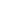 OBJECTIVE:Three (3) years of professional working experience in various companies in the field of Architectural and Structural field. Preparation of cast in situ basic layouts and details, such as slab, grade beam, grade slab, column, beam, core slab  & house drawings.Preparation Architectural features of various.Proper co-ordination with production planning department and site.  Two (2) years of working experience with TEAM WORK Architects & interior designers in Bangalore, India.six (6) month of working experience with NIEIL SANCHETI ARCHITECTS in Bangalore, India.One(1) year of working experience with MASTER BUILDERS in Valanchery, Kerala, India.Proficiency in CAD shop drawings, basic drawings of architectural drawings and Auto-CAD 2D&3D, 3D Studio Max with V-Ray, MS –word, MS-excel, Adobe Photoshop.Creating three dimensional views by using 3D studio maxAdaptable team player recognized for willingness to learn and teach newly acquired skills. Excellent knowledge and ability to operate computer including the development and use of spreadsheets, presentations, etc. Ability to establish and maintain effective and cooperative working relationships with all staff and general public.Knowledge in MEP drawings.EDUCATIONAL BACKGROUND:Passed S.S.L.CPassed Plus TwoPassed I.T.I Draughtsman(Civil) COMPUTER PROFICIENCY:AutoCAD 2D & 3D course.3D studio Max Animation course with V-Ray.Microsoft Office. Adobe photo shop.PERSONAL TRAITS & SKILLS:Friendly relationship with the Co workers.Can quickly adapt to any working environment.Can independently function in divers' assignments.Very honest and punctual.Self motivated.Can work under pressure.Creating office documents and other office works.PERSONAL INFORMATION:Date of birth	   :		21-05-1987.Marital Status	   :		Single.Nationality	   :		Indian.Languages known   :	English, Hindi and Malayalam MAIN DUTIES AND RESPONSIBILITIES:Maintaining the daily job status for ongoing projects.Preparation of proper program.Creation of architectural feature drawings as per custom requirement.Preparation of basic drawings and connection details drawing.Preparation of technical queries from the site for drawings.Proper filling and distributing work to co-workers.Clarifying various technical queries details to customers and consultants.Submission to Clients and obtaining approvals.People management and time management.Capable of doing multiple tasks at a given time.Strong planning, organizational and coordination skills.EMPLOYMENT RECORDS: Tenure	:	June 2014 to November 2014Position	:	CAD Draughtsman & 3d Visualizer  Employer	:	NIEIL SANCHETI  ARCHITECTURE&INTERIOR DESIGNAddress	:	Bangalore, IndiaMajor Projects with NIEIL SANCHETI  BROOK SIDE DEVELOPERS - Detailed drawings of villa project  at Coonoor (Ooty).- Detailed drawings of  villa project at Beawar(RAJASTHAN).- Detailed drawings of a Residential project at Bangalore.SOMAN ASSOCIATES -Architectural drawings of villa project at Bangalore.MOTA CHAMBERS COMPLEX- Detailed drawings of a commercial project at Bangalore.Tenure	:	March 2012 to May 2014Position	:	CAD Draughtsman Employer	:	TEAM WORK Architecture & Interior DesignersAddress	:	Bangalore,IndiaMajor Projects with TEAM WORK Architecture & Interior DesignersMIMS GROUP- Architectural drawings of a apartment project at Bangalore.CAP-STONE - Architectural drawings of a apartment project at Bangalore.URBEN HEIGHTS - Architectural drawings of a apartment project at Bangalore.DILAWAR & GROUPS - Detailed drawings of a apartment project at Bangalore.SPECTRA BUILDERS - Detailed drawings of a apartment project at Bangalore.ARAFA DEVELOPERS  - Detailed drawings of a apartment project at Bangalore.TUSCAN DEVELOPERS  - Detailed drawings of a apartment project at Bangalore.UMARS APARTMENTS  - Architectural drawings of a apartment project at Bangalore.MODERN  DEVELOPERS  - Architectural drawings of a apartment project at Bangalore.PYRAMID APARTMENTS  - Architectural drawings of a apartment project at Bangalore.SHEEBA PRESIDENCY  - Architectural drawings of a apartment project at Bangalore.Tenure	:	Jan 2011 to April 2012 Position	:	CAD Draughtsman.Employer	:	MASTER BUILDERS.Address	:	KERALA,INDIAMajor Projects with MASTER BUILDERS.;Prepared Basic drawings and site supervision for GOVT. POLYTECHNIC  at Kerala, India.Site supervision and prepared basic and shop drawings as per site requirements for TANUR CO-OPERATIVE BANK at Kerala, India. Site supervision and prepared basic and shop drawings as per site requirements for VENGARA CO-OPERATIVE BANK at Kerala, India. completed various housing projects at Kerala, India.Prepared Basic drawings and site supervision for GHS SCHOOL KALPAKANCHERY  at Kerala, India.